WRITINGTask 1​The diagram below shows the process of using water to generate electricity for human use. 

Summarise the information by selecting and reporting the main features, and make comparisons where relevant.
​
You should write at least 150 words and spend 20 minutes.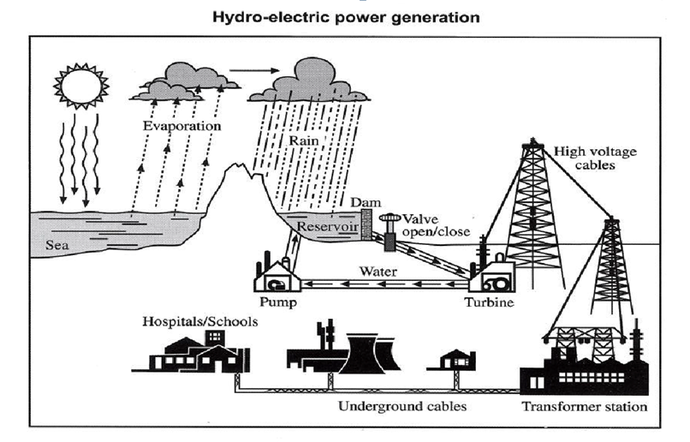 Task 2In most countries, multinational companies and their products are becoming more and more important. This trend is seriously damaging our quality of life.To what extent do you agree or disagree?